                                                                                                                                         № 39  14 СЕНТЯБРЯ 2021 г.  07.09.2021 г. №43РОССИЙСКАЯ ФЕДЕРАЦИЯИРКУТСКАЯ ОБЛАСТЬНИЖНЕУДИНСКИЙ РАЙОНАДМИНИСТРАЦИЯЗАРЕЧНОГО МУНИЦИПАЛЬНОГО ОБРАЗОВАНИЯ-АДМИНИСТРАЦИЯ СЕЛЬСКОГО ПОСЕЛЕНИЯПОСТАНОВЛЕНИЕО ВНЕСЕНИИ ИЗМЕНЕНИЙ В ПОСТАНОВЛЕНИЕ АДМИНИСТРАЦИИ ЗАРЕЧНОГО МУНИЦИПАЛЬНОГО ОБРАЗОВАНИЯ ОТ 28 МАЯ 2013 ГОДА № 22 «ОБ УТВЕРЖДЕНИИ АДМИНИСТРАТИВНОГО РЕГЛАМЕНТА ПРЕДОСТАВЛЕНИЯ МУНИЦИПАЛЬНОЙ УСЛУГИ «ОФОРМЛЕНИЕ РАЗРЕШЕНИЯ НА ВСЕЛЕНИЕ ЧЛЕНОВ СЕМЬИ НАНИМАТЕЛЯ И ИНЫХ ГРАЖДАН В ЖИЛЫЕ ПОМЕЩЕНИЯ МУНИЦИПАЛЬНОГО ЖИЛИЩНОГО ФОНДА»В целях обеспечения работы по вопросу исключения справок о составе семьи, выписок из домовых книг, в целях повышения качества и доступности результатов предоставления муниципальной услуги по оформлению разрешения на вселение членов семьи нанимателя и иных граждан в жилые помещения муниципального жилищного фонда на территории Заречного муниципального образования, в соответствии с Порядком разработки и утверждения в Заречном  муниципальном образовании   административных регламентов предоставления муниципальных услуг,  Федеральным законом от 06.10.2003 N 131-ФЗ "Об общих принципах организации местного самоуправления в Российской Федерации", в соответствии с  Уставом Заречного муниципального образования, администрация Заречного муниципального образования постановляет:ПОСТАНОВЛЯЕТ:1. Внести в постановление администрации Заречного муниципального образования от 28 мая 2013г № 22 года «Об утверждении Административного регламента предоставления муниципальной услуги «Оформление разрешения на вселение членов семьи нанимателя и иных граждан в жилые помещения муниципального жилищного фонда»   (далее-Регламент) следующие изменения:1.1. Подпункт «г» пункта 6.1. Регламента   исключить. 2. Настоящее постановление администрации вступает в силу после его официального опубликования в «Вестнике Заречного сельского поселения».3. Настоящее постановление администрации подлежит размещению на официальном сайте администрации Заречного муниципального образования.Глава Заречногомуниципального образования                                                    А.И.Романенко07.09.2021 г. №43АРОССИЙСКАЯ ФЕДЕРАЦИЯИРКУТСКАЯ ОБЛАСТЬНИЖНЕУДИНСКИЙ РАЙОНАДМИНИСТРАЦИЯЗАРЕЧНОГО МУНИЦИПАЛЬНОГО ОБРАЗОВАНИЯ-АДМИНИСТРАЦИЯ СЕЛЬСКОГО ПОСЕЛЕНИЯПОСТАНОВЛЕНИЕО ВНЕСЕНИИ ИЗМЕНЕНИЙ В ПОСТАНОВЛЕНИЕ АДМИНИСТРАЦИИ ЗАРЕЧНОГО МУНИЦИПАЛЬНОГО ОБРАЗОВАНИЯ ОТ 28 МАЯ 2013 ГОДА № 21 «ОБ УТВЕРЖДЕНИИ АДМИНИСТРАТИВНОГО РЕГЛАМЕНТА ПРЕДОСТАВЛЕНИЯ МУНИЦИПАЛЬНОЙ УСЛУГИ «ПРИНЯТИЕ ГРАЖДАН НА УЧЕТ В КАЧЕСТВЕ НУЖДАЮЩИХСЯ В ЖИЛЫХ ПОМЕЩЕНИЯХ, ПРЕДОСТАВЛЯЕМЫХ ПО ДОГОВОРАМ СОЦИАЛЬНОГО НАЙМА НА ТЕРРИТОРИИ ЗАРЕЧНОГО МУНИЦИПАЛЬНОГО ОБРАЗОВАНИЯ»В целях обеспечения работы по вопросу исключения справок о составе семьи, выписок из домовых книг, в целях повышения качества и доступности результатов предоставления муниципальной услуги по принятию граждан на учет в качестве нуждающихся в жилых помещениях, предоставляемых по договорам социального найма на территории Заречного муниципального образования, в соответствии с  Федеральным законом от 6 октября 2003 года № 131-ФЗ «Об общих принципах организации местного самоуправления в Российской Федерации», Федеральным законом от 27 июля 2010 года № 210-ФЗ «Об организации предоставления государственных и муниципальных услуг»,  Законом Иркутской области от 17 декабря 2008 года № 127-оз «О порядке ведения органами местного самоуправления муниципальных образований Иркутской области учета граждан в качестве нуждающихся в жилых помещениях, предоставляемых по договорам социального найма, и отдельных вопросах определения общей площади жилого помещения, предоставляемого гражданину по договору социального найма», Законом Иркутской области от 17 декабря 2008 года № 125-оз «О порядке признания граждан малоимущими, порядке определения размера дохода, приходящегося на каждого члена семьи, и стоимости имущества, находящегося в собственности членов семьи и подлежащего налогообложению, в целях предоставления гражданам по договорам социального найма жилых помещений муниципального жилищного фонда в Иркутской области», руководствуясь Жилищным кодексом РФ, статьей 40 Устава Заречного муниципального образования, администрация Заречного муниципального образованияПОСТАНОВЛЯЕТ:1. Внести в постановление администрации Заречного муниципального образования от 28 мая 2013г № 21 «Об утверждении Административного регламента предоставления муниципальной услуги «Принятие граждан на учет в качестве нуждающихся в жилых помещениях, предоставляемых по договорам социального найма на территории Заречного муниципального образования»   (далее-Регламент) следующие изменения:1.1. Подпункт «4» пункта 6  Регламента   исключить. 2. Настоящее постановление администрации вступает в силу после его официального опубликования в «Вестнике Заречного сельского поселения».3. Настоящее постановление администрации подлежит размещению на официальном сайте администрации Заречного муниципального образования.Глава Заречногомуниципального образования	                            А.И.РоманенкоЗАРЕЧНОГОСЕЛЬСКОГО  ПОСЕЛЕНИЯ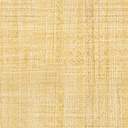 